	ΑΙΤΗΣΗ	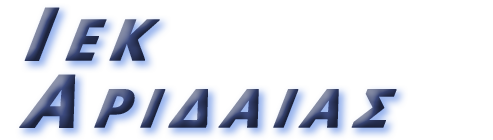 		ΠΡΟΣ:		Δημόσιο ΙΕΚ ΑριδαίαςΕπώνυμο 		Όνομα 		Όνομα Πατέρα 	Όνομα Μητέρας 	Επάγγελμα 		Σας παρακαλώ να μου χορηγήσετε…….Τόπος γέννησης 			Έτος γέννησης 			Τόπος κατοικίας 			Τ.Κ 			Αρ. Αστ. Ταυτότητας 			Α.Φ.Μ. 				/	/20…	ο/η αιτών/ούσα…..